Orientaciones para trabajoa distanciaUNIDAD 2  : La creatividad  en las  innovaciones tecnológicas  Ficha de Trabajo N°1Profesor/ a: Nelly Nancy Lorca Soza                                                                               Correo: nlorca@mlbombal.cl                 Curso: SEGUNDO AÑO MEDIO                            ARTE/TECNOLOGÍA              Asignaturas que no poseen Textos para el estudiante, por ello  se ha reemplazado  por medio de fichas de trabajo.  Indicaciones para el trabajo del estudiante: LEE, OBSERVA, PIENSA Y LLENA LOS CUADROS QUE FALTAN COMO EL EJEMPLO DADO.ARTE Y TECNOLOGÍA: De la fogata a la lámpara fluorescente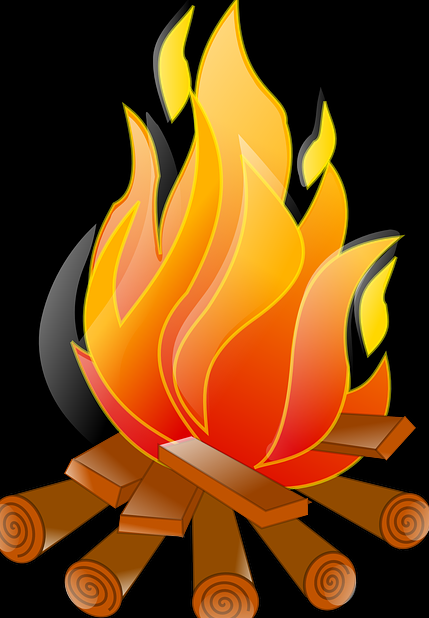 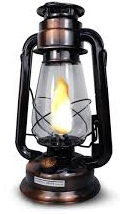 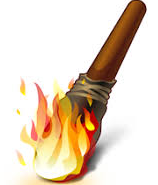 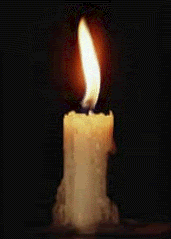 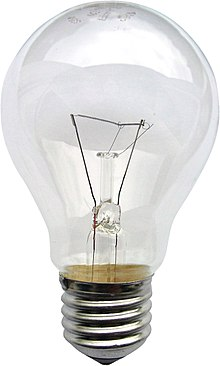 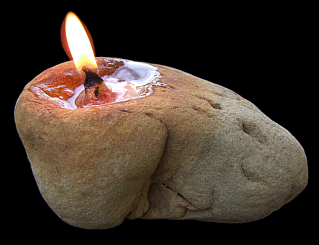 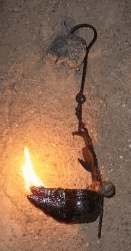 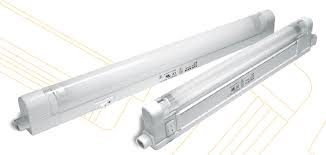 